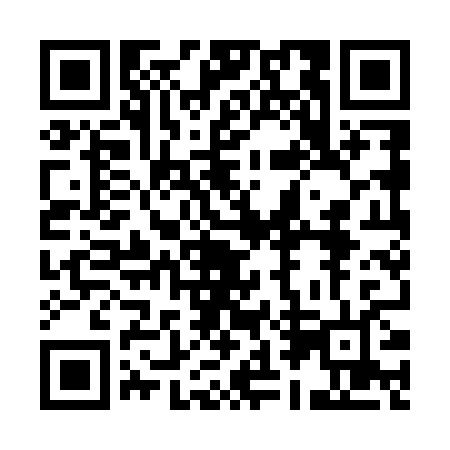 Prayer times for Antaliepte, LithuaniaWed 1 May 2024 - Fri 31 May 2024High Latitude Method: Angle Based RulePrayer Calculation Method: Muslim World LeagueAsar Calculation Method: HanafiPrayer times provided by https://www.salahtimes.comDateDayFajrSunriseDhuhrAsrMaghribIsha1Wed2:585:331:146:268:5511:222Thu2:575:311:146:278:5711:233Fri2:565:291:136:288:5911:244Sat2:555:271:136:299:0111:245Sun2:545:241:136:309:0311:256Mon2:535:221:136:329:0511:267Tue2:525:201:136:339:0711:278Wed2:515:181:136:349:0911:289Thu2:515:161:136:359:1111:2810Fri2:505:141:136:369:1311:2911Sat2:495:121:136:379:1511:3012Sun2:485:101:136:389:1711:3113Mon2:475:081:136:399:1811:3214Tue2:475:071:136:409:2011:3215Wed2:465:051:136:419:2211:3316Thu2:455:031:136:439:2411:3417Fri2:455:011:136:449:2611:3518Sat2:445:001:136:459:2711:3619Sun2:434:581:136:469:2911:3620Mon2:434:561:136:479:3111:3721Tue2:424:551:136:479:3311:3822Wed2:414:531:136:489:3411:3923Thu2:414:521:136:499:3611:3924Fri2:404:501:136:509:3811:4025Sat2:404:491:146:519:3911:4126Sun2:394:471:146:529:4111:4227Mon2:394:461:146:539:4211:4228Tue2:394:451:146:549:4411:4329Wed2:384:441:146:559:4511:4430Thu2:384:431:146:559:4711:4431Fri2:374:411:146:569:4811:45